Les guerres médiques Grèce vs. Perse L’élève doit pouvoir: Relever les causes des guerres qui ont opposé les Grecs et les Perses ainsi que les principales batailles, et expliquer pourquoi les Grecs en sont sortis victorieux. 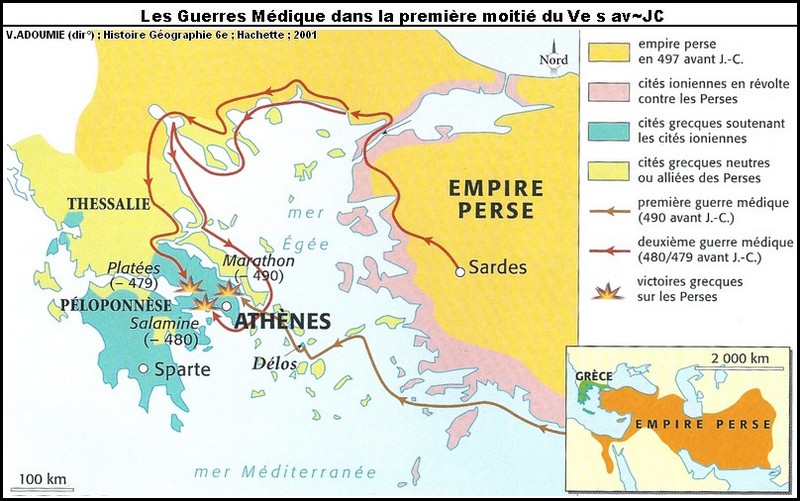 Ressources : Histoire en action, page 107 Explique la cause des guerres entre les Grecs et les Perses : 																																1e bataille : 2e bataille :3e bataille : Déroulement : Déroulement : Déroulements : Résultats : Résultats :Résultats :